SSR during the Bless the Beasts and Children Unit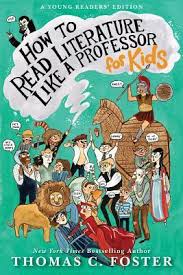 During this unit, all students will be required to read specified chapters from the same non-fiction book during SSR time.  This book will provide you tools to help you gain a deeper understanding of the book.Mandatory chapters to be read:Introduction:  How’d He Do That?Chapter 1: Every Trip Is a Quest (Except When It’s Not)Chapter 2: Nice to Eat With You: Acts of CommunionChapter 7:  …Or the BibleChapter 11: Is that a Symbol?Chapter 13: Geography MattersChapter 14: Marked for GreatnessYou are responsible for the material in these chapters.  Take notes.  When you are finished, you may go back to reading your choice book for SSR.You will receive a grade for your notes taken over the chapters.  As you read, separate your notes with headings for the 7 required reading sections as listed above.  Reading and notes should be completed by end of class on Friday, November 3rd.